WWI is widely regarded as responsible for creating the _______________________________________ and 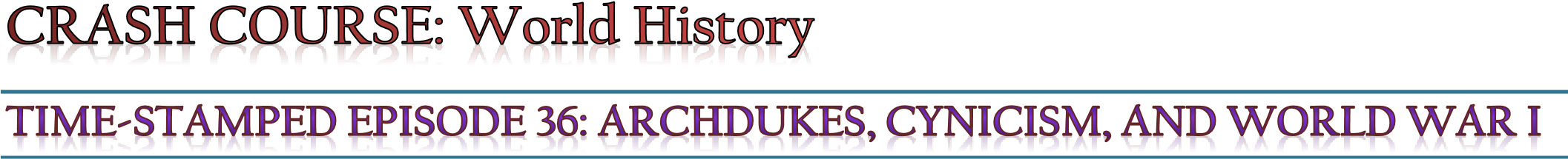 _________________________________________________ conditions that would make WWII possible. (0:59) The immediate cause of WWI was the assassination of Austria’s Archduke Franz ________________________________ by Gavrilo Princip, a Bosnian Serb nationalism, which means that the 20th’s century first huge war was sparked by an act of _________________________________. (1:14) After Serbia rejected some of the demands in Austria’s ultimatum, Austria ______________________ on Serbia. This led Russia to ____________________ its army so it could be ready to defend the Serbs. (1:36) To support Austria, _________________________________________ then declared war on Russia, allied with the Ottomans, and declared war on ___________________________________________. (1:46) Germany followed the Schlieffen Plan, which called for an invasion of ______________________ in order to reach France. This caused ______________________ to declare war on Germany. (1:59) The host’s opinion is that the most blame for WWI should go to the ______________________________ system and the belief that _________________________________ was generally good for countries. (2:54) The Western Front, where Great Britain and France faced off against _______________________________, stretched about 400 miles but contained as many as ______________________ miles of trenches. (3:19) On the Eastern Front, the Germans were fighting the ____________________________________, while in the Middle East, the British were fighting the _______________________________________________. (3:40) Colonial peoples who helped fight the war often developed ________________________________________ movements afterwards, seeking autonomy and independence for their countries. (4:00) The vast destruction of the war led to 15 million dead and more than ______________________ wounded, with a large death toll for not just military, but also _______________________________________. (4:22) Both ______________________ and new technologies like _________________________________ guns and ____________________________ wire made the war more deadly than any that had come before. (5:03) The fighting was so deadly that the British, for example, lost ___________________________ men during the very first day of fighting during the Battle of the Somme. (5:29) The British trenches were __________________________________ because of their location in Flanders and smelly because of ______________________________________________________. (5:58) Many soldiers on the Western Front were dominated by a fear of __________________________. (6:51) Major ways for the soldiers to keep going were duty, nationalism, fear of being shot for __________________________________, and consumption of __________________________________. (7:36) The agreement to end the war, the ________________________________________, blamed Germany. (8:28) 17. In Russia, WWI helped the _________________________________________________ to rise to power. (8:42) The Russian Revolution had two phases: In February, the _________________________ was overthrown. Unfortunately, the new government decided to keep Russian in the ______________________. (9:05) This led to the October Revolution, in which the Bolsheviks, led by _______________________________, took control and promised the people “peace, ______________________, and land.” (9:15) In the last year of the war, _____________________ withdrew from it, which was good for Germany, but the United States entered the war, which was good for ____________________ and ______________. (9:33) U.S. entry to WWI meant the nation become a __________________________________ nation as well as a big player on the ______________________________________ for the first time. (9:58) The war also led to literature expressing pointlessness and cynicism by writers known as the “_________________________________________________________________.” (10:30) 